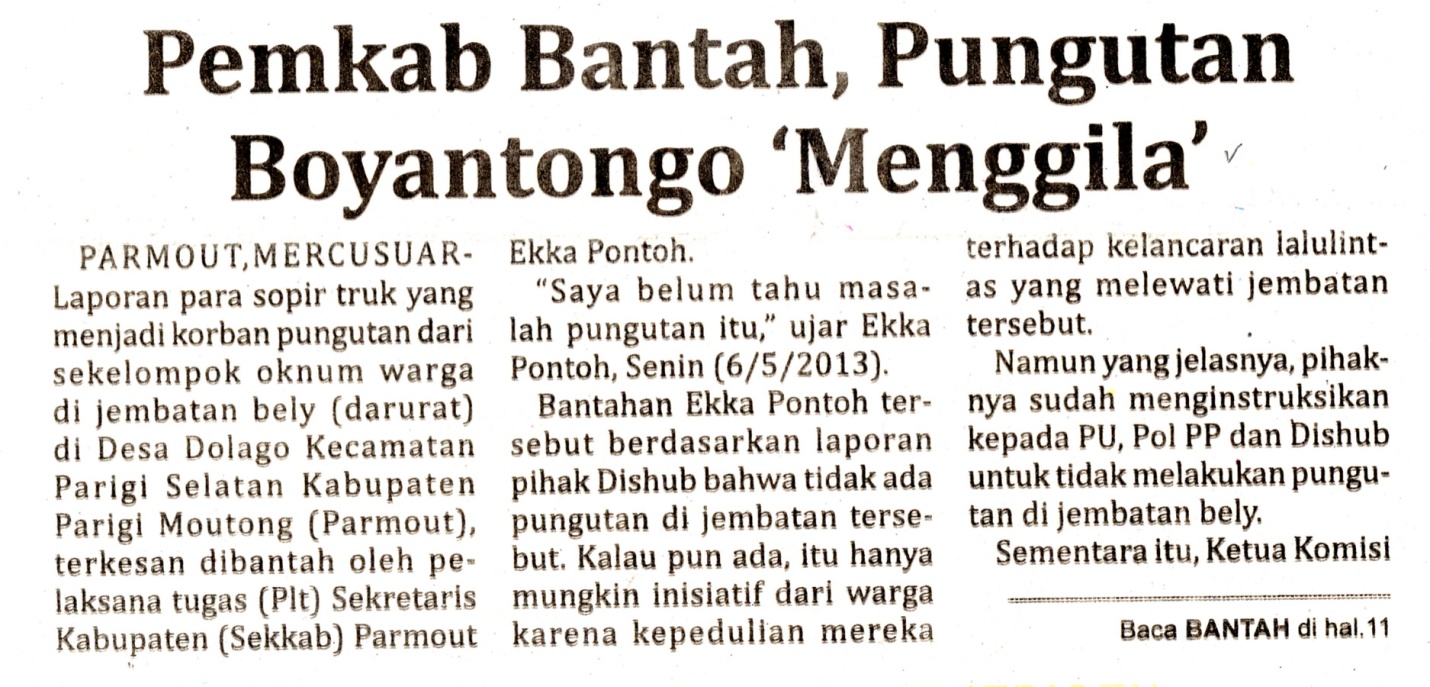 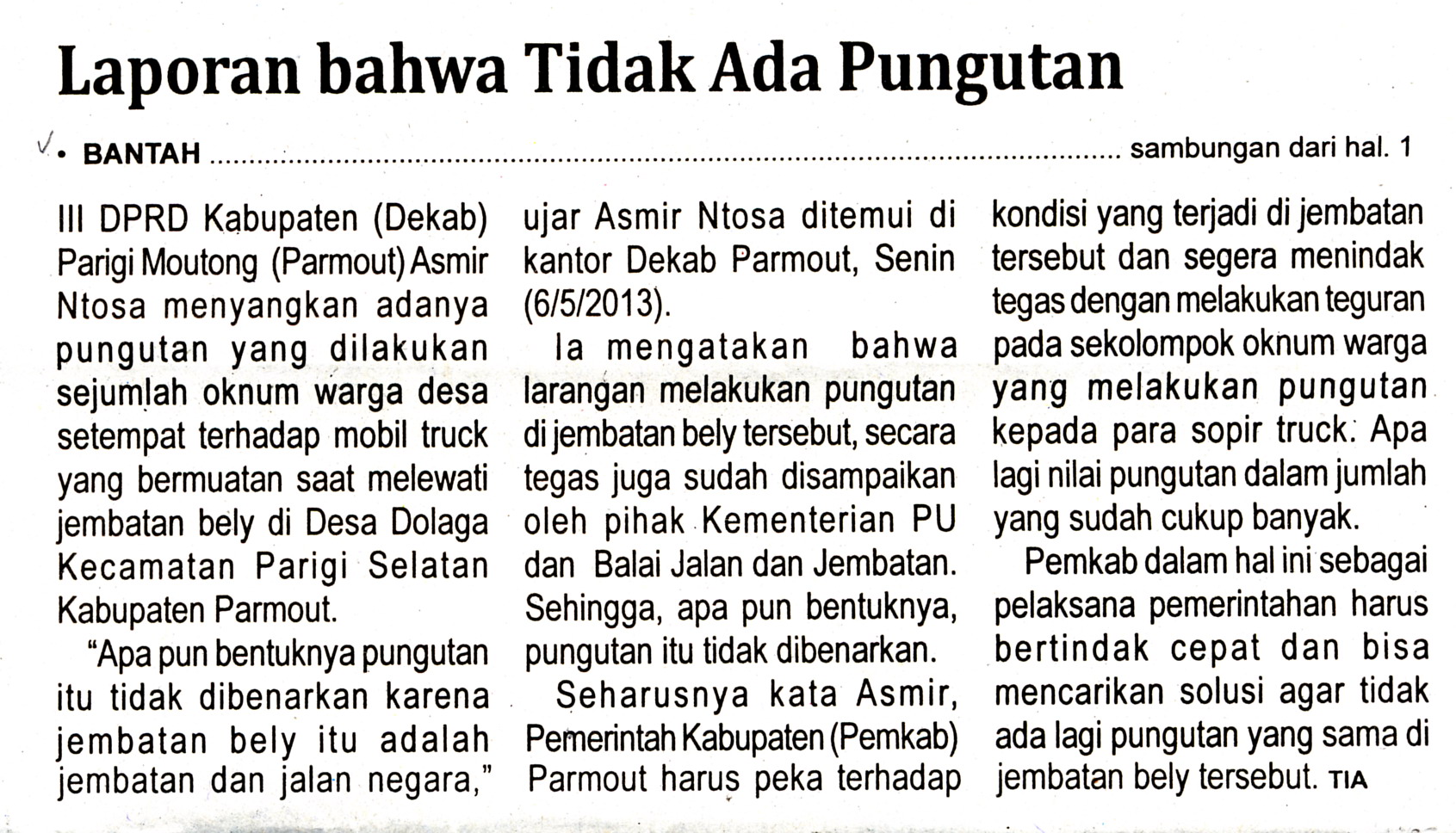 Harian    	:MercusuarKasubaudSulteng IIHari, tanggal:Selasa, 7 Mei 2013KasubaudSulteng IIKeterangan:Halaman  1 Kolom 4-6; 11 Kolom 10-12;KasubaudSulteng IIEntitas:Kabupaten Parigi MoutongKasubaudSulteng II